INDICAÇÃO Nº 4516/2017Indica ao Poder Executivo Municipal a roçagem de mato no passeio público (calçada), na Rua Colina, em frente nº 464, no Bairro Jardim Adélia.Excelentíssimo Senhor Prefeito Municipal, Nos termos do Art. 108 do Regimento Interno desta Casa de Leis, dirijo-me a Vossa Excelência para indicar que, por intermédio do Setor competente, promova a roçagem de mato no passeio público (calçada), na Rua Colina, em frente nº 464, no Bairro Jardim Adélia.Justificativa:Este vereador foi procurado por munícipes, informando que a calçada está com muito mato, podendo provocar a proliferação de animais peçonhentos, além de causar insegurança aos moradores do bairro.Plenário “Dr. Tancredo Neves”, em 12 de maio de 2.017.Carlos Fontes-vereador-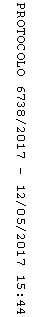 